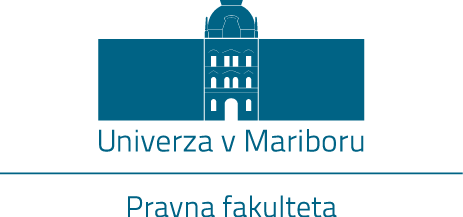 Priloga 1VZOREC POGODBEUniverza v Mariboru, pravna fakultetamladinska ulica 9, 2000 Mariborki jo zastopa: dekanica prof. dr. Vesna RijavecID za DDV:	SI71674705 (smo davčni zavezanec)Matična št.:	5089638015kot naročnik(v nadaljevanju: naročnik)inki ga zastopa: 	ID za DDV:matična št.: TRR:kot izvajalec(v nadaljevanju: izvajalec)skleneta naslednjosta dogovorila in sklenila naslednjoPOGODBO št. ………………………..za DOBAVO TUJIH SERIJSKIH PUBLIKACIJ ZA LETO 2017PREDMET POGODBEčlenPredmet pogodbe je Dobava tujih serijskih publikacij za leto 2017, na podlagi naročila male vrednosti, ki je bilo objavljeno na Portalu javnih naročil, dne …………………….., pod številko objave ………………………….členPogodbena dela se bodo izvršila na osnovi ponudbe izvajalca …………………….., z dne ……………………….POGODBENA VREDNOSTčlenSkupna pogodbena vrednost za izvedbo storitve, navedene v 1. členu te pogodbe znaša:(z besedo:	…………………………………… in ………./100)V pogodbeni vrednosti so zajeta vsa dela po priloženi ponudbi in tehnični specifikaciji. Pogodbena vrednost za dogovorjeni obseg del in storitev po tej pogodbi je fiksna in nespremenljiva do zaključka del.V pogodbeni vrednosti so zajeti vsi stroški za obseg del po razpisni dokumentaciji in tehnični specifikaciji.NAČIN PLAČILAčlenNaročnik bo plačal opravljeno storitev po dobavi periodike za posamezni mesec (vsa dobavljena periodika v enem mesecu naj bo zajeta na enem računu) na podlagi potrjenega računa. Račun za opravljeno delo je izvajalec dolžan izdati v roku 8 dni po opravljenem delu, naročnik pa ga mora, v roku 15 dni po prejemu potrditi oziroma zavrniti. Če naročnik v roku 15 dni računa ne potrdi niti ne zavrne, se po preteku tega roka šteje, da je račun potrjen. Naročnik bo plačilo izvedel v tridesetih (30) dneh po prejetju računa na transakcijski račun izvajalca ………………………………………………….. odprt pri …………………………..OBVEZNOSTI POGODBENIH STRANKčlenIzvajalec se obvezuje:prevzete storitve izvršiti strokovno pravilno, vestno in kvalitetno v skladu s tehničnimi predpisi, standardi in zakoni,tolmačiti naročniku ali upravnemu organu vse nejasnosti iz obsega pogodbenih storitev,sodelovati z naročnikom in upoštevati tehnične pogoje,izvršiti pogodbene storitve gospodarno in pravočasno v korist naročnika,storiti vse, kar spada v obseg prevzetih obveznosti, da bi bili po tej pogodbi dovoljeni roki izpolnjeni,na svoje stroške in v roku, ki ga dogovori z naročnikom, izvršiti dopolnitve in spremembe prevzetega obsega storitev, če se sporazumno ugotovi, da izvajalec prevzete storitve opravlja pomanjkljivo ali jih zahteva upravni organ,sproti obveščati naročnika o tekoči problematiki in nastalih situacijah, ki bi lahko vplivale na izvršitev prevzetih obveznosti,varovati poslovno tajnost naročnika in njegovih partnerjev, kakor tudi tajnost vseh tehničnih podlog, tehnoloških postopkov in ostalih informacij naročnika.Naročnik se obvezuje:v dogovorjenih rokih dati na razpolago izvajalcu vso, za izvajanje storitev po tej pogodbi potrebno dokumentacijo in informacije, ki so za prevzeti obseg storitev potrebne in s katero naročnik razpolaga,sodelovati z izvajalcem z namenom, da se prevzete storitve izvršijo pravočasno in v obojestransko zadovoljstvo,tekoče obveščati izvajalca o vseh spremembah in novo nastalih situacijah, ki bi lahko vplivale na izvršitev prevzetih storitev,varovati kot poslovno tajnost vse podatke, ki jih izve od izvajalca ali njegovih sopogodbenikov in se nanašajo na izvedbo te pogodbe, če to izvajalec zahteva,da bo v teku izvajanja storitev glede na potrebe, po dogovoru z izvajalcem, skliceval strokovne komisije, na katerih se bodo obravnavali tekoči problemi v okviru prevzetih storitev in napredovanje del ter dajale smernice za nadaljnje delo.členSplošno: za spremembe dogovorjenega obsega storitev ali spremembe dogovorjenih rešitev ali postopkov, ki jih predlaga izvajalec, mora dati soglasje naročnik,če se pokaže potreba, da se mora del že opravljenih storitev spremeniti iz kakršnihkoli razlogov, morata izvajalec in naročnik pisno ugotoviti in skupno določiti rok za dovršitev nadomestnih storitev. Pisno morata tudi ugotoviti, ali se sprememba storitev plača posebej ali pa iz vsote te pogodbe, za kar so odločujoči razlogi, zaradi katerih je prišlo do sprememb.ROKI DOBAVEčlenIzvajalec se obvezuje, da bo naročniku dobavil blago pravilno in kakovostno po pravilih stroke ter glede na čas izida posamezne serijske publikacije. FINANČNO ZAVAROVANJEčlenIzvajalec se zavezuje izročiti naročniku v 15 dneh po podpisu te pogodbe brezpogojno in nepreklicno bančno garancijo ali kavcijsko zavarovanje pri zavarovalnici, v višini 5 % pogodbene vrednosti za dobro izvedbo pogodbenih obveznosti plačljivo na prvi poziv. S to garancijo se izvajalec zavezuje, da bo svojo pogodbeno obveznost izpolnil v dogovorjeni kvaliteti, količini in pogodbenem roku. Ta bančna garancija ali kavcijsko zavarovanje za dobro izvedbo pogodbenih obveznosti, je pogoj za začetek veljavnosti pogodbe in mora veljati še 60 dni po preteku roka za dokončanje pogodbenih del, na katere se nanaša.POOBLAŠČENI PREDSTAVNIKI členPogodbeni stranki bodo pri izvajanju pogodbe zastopali pooblaščeni predstavniki:Pooblaščen predstavnik naročnika, ki je hkrati tudi skrbnik te pogodbe, je …………………………………………..Pooblaščeni predstavnik izvajalca je …………………………………………..ODSTOP OD POGODBEčlenNaročnik lahko s pisnim obvestilom izvajalcu kadarkoli odstopi od pogodbe. V tem primeru je naročnik dolžan izvajalcu povrniti vse stroške in mu plačati do tedaj opravljeno delo.Naročnik lahko odstopi od pogodbe brez obveznosti do izvajalca v primeru:če izvajalec ravna v nasprotju s pravili znanosti in stroke ali prisilnih predpisov,če izvajalec ne upošteva ekonomskega interesa naročnika in to kljub opozorilu ne popravi,če izvajalec drugače huje krši obveznosti s te pogodbe.V primeru odstopa od pogodbe po drugem odstavku 10. člena je izvajalec dolžan povrniti naročniku vse stroške, povezane z novim razpisom in izborom, kot tudi škodo, ki nastane naročniku zaradi zamude.Protikorupcijska klavzulačlenV primeru, da se ugotovi, da je pri izvedbi javnega naročila, na podlagi katerega je podpisana ta pogodba ali pri izvajanju te pogodbe kdo v imenu ali na račun druge pogodbene stranke, predstavniku ali posredniku naročnika ali drugega organa ali organizacije iz javnega sektorja obljubil, ponudil ali dal kakšno nedovoljeno korist za pridobitev tega posla ali za sklenitev tega posla pod ugodnejšimi pogoji ali za opustitev dolžnega nadzora nad izvajanjem pogodbenih obveznosti ali za drugo ravnanje ali opustitev, s katerim je organu ali organizaciji iz javnega sektorja povzročena škoda ali je omogočena pridobitev nedovoljene koristi predstavniku organa, posredniku organa ali organizacije iz javnega sektorja, drugi pogodbeni stranki ali njenemu predstavniku, zastopniku, posredniku, je ta pogodba nična.Naročnik bo v primeru ugotovitve o domnevnem obstoju dejanskega stanja iz prvega odstavka tega člena ali obvestila Komisije za preprečevanje korupcije ali drugih organov, glede njegovega domnevnega nastanka, pričel z ugotavljanjem pogojev ničnosti pogodbe iz prejšnjega odstavka tega člena oziroma z drugimi ukrepi v skladu s predpisi Republike Slovenije.KONČNE DOLOČBEčlenVse spremembe in dopolnitve te pogodbe se sklenejo v obliki pisnih dodatkov k tej pogodbi.členMorebitne spore iz te pogodbe bosta pogodbeni stranki reševali sporazumno, če pa to ne bo mogoče, bo o sporih odločalo pristojno sodišče na sedežu naročnika. členPogodba je sklenjena, ko jo podpišeta obe pogodbeni stranki in začne veljati z dnem predložitve finančnega zavarovanja, pod pogojem, da je predloženo finančno zavarovanje v skladu z določili iz te pogodbe.Ta pogodba je sestavljena v štirih (4) enakih izvodih, od katerih prejme vsaka pogodbena stranka po dva (2) izvoda.V Mariboru, dne      							V …………………….., dne Naročnik:	Izvajalec:Univerza v MariboruPravna fakultetaDekanicaProf. dr. Vesna RijavecVREDNOST SKUPAJ (brez DDV):……………………. EUR+ davek na dodano vrednost (9,5%):+ …………………… EURKONČNA POGODBENA CENA:   ………………….. EUR